			   Sixth Form Uniform Order    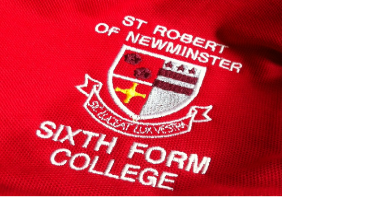 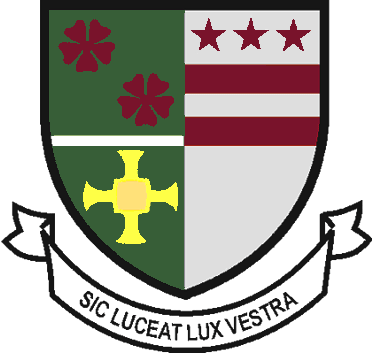 Payments –Parent Pay, Please return to - Sixth Form Admin, St Robert of Newminster School & Sixth Form College, Biddick Lane,Washington, Sunderland, Tyne and Wear, NE38 8AF or sixthform@str.bwcet.comOffice use only – Total Amount paid Parent pay Student Name :Contact number : Sixth Form Polo Shirt - £15.00Sixth Form Polo Shirt - £15.00Sixth Form Polo Shirt - £15.00Sixth Form Polo Shirt - £15.00Sixth Form Polo Shirt - £15.00Sixth Form Polo Shirt - £15.00Sixth Form Polo Shirt - £15.00X SMALLSMALLMEDIUMLARGEX LARGEXX LARGETOTAL£Sixth Form Hoodie - £20.00Sixth Form Hoodie - £20.00Sixth Form Hoodie - £20.00Sixth Form Hoodie - £20.00Sixth Form Hoodie - £20.00Sixth Form Hoodie - £20.00Sixth Form Hoodie - £20.00X SMALLSMALLMEDIUMLARGEX LARGEXX LARGETOTAL£Sixth Form Rugby Shirt - £20.00Sixth Form Rugby Shirt - £20.00Sixth Form Rugby Shirt - £20.00Sixth Form Rugby Shirt - £20.00Sixth Form Rugby Shirt - £20.00Sixth Form Rugby Shirt - £20.00Sixth Form Rugby Shirt - £20.00X SMALLSMALLMEDIUMLARGEX LARGEXX LARGETOTAL£Sixth Form V Neck Black Jumper (pre order only) £25.00Sixth Form V Neck Black Jumper (pre order only) £25.00Sixth Form V Neck Black Jumper (pre order only) £25.00Sixth Form V Neck Black Jumper (pre order only) £25.00Sixth Form V Neck Black Jumper (pre order only) £25.00Sixth Form V Neck Black Jumper (pre order only) £25.00Sixth Form V Neck Black Jumper (pre order only) £25.00X SMALL30"SMALL34"MEDIUM38"LARGE42"EXTRA LARGE46"XX LARGE 50"TOTAL£Sixth Form Crew Neck Black Jumper (pre order only) £25.00Sixth Form Crew Neck Black Jumper (pre order only) £25.00Sixth Form Crew Neck Black Jumper (pre order only) £25.00Sixth Form Crew Neck Black Jumper (pre order only) £25.00Sixth Form Crew Neck Black Jumper (pre order only) £25.00Sixth Form Crew Neck Black Jumper (pre order only) £25.00Sixth Form Crew Neck Black Jumper (pre order only) £25.00X SMALL30"SMALL34"MEDIUM38"LARGE42"EXTRA LARGE46"XX LARGE50"TOTAL£